МІНІСТЕРСТВО ОСВІТИ І НАУКИ УКРАЇНИСХІДНОУКРАЇНСЬКИЙ НАЦІОНАЛЬНИЙ УНІВЕРСИТЕТ ІМЕНІ ВОЛОДИМИРА ДАЛЯПРОЕКТОСВІТНЬО-ПРОФЕСІЙНА ПРОГРАМААГРОНОМІЯ / AGRONOMYКиїв – 2024ЛИСТ ПОГОДЖЕННЯосвітньо-професійної програмиАГРОНОМІЯ / AGRONOMYПЕРЕДМОВАОсвітня програма для підготовки здобувачів вищої освіти першого (бакалаврського) рівня за спеціальністю 201 «Агрономія» розроблена відповідно до Стандарту вищої освіти за спеціальністю 201 «Агрономія» для першого (бакалаврського) рівня вищої освіти, затвердженого та введеного в дію наказом Міністерства освіти і науки України від 05.12.2018 р. № 1339, до Закону України «Про вищу освіту» від 01.07.2014 р. № 1556-VII, Постанови Кабінету Міністрів України від 23.11.2011 р. № 1341 «Про затвердження Національної рамки кваліфікацій», Постанови Кабінету Міністрів України від 30.12.2015 р. № 1187 «Про затвердження Ліцензійних умов провадження освітньої діяльності закладів освіти» (зі змінами), Постанови Кабінету Міністрів України від 29.04.2015 р. № 266 «Про затвердження переліку галузей знань і спеціальностей, за якими здійснюється підготовка здобувачів вищої освіти».Розроблено проектною групою у складі:Халін Сергій Федосійович, кандидат сільськогосподарських наук, в.о. завідувача кафедри агрономії та землеустрою аграрного факультету, гарант освітньої програми.Тимчук Віктор Михайлович, кандидат сільськогосподарських наук, доцент кафедри агрономії та землеустрою аграрного факультету, член проєктної групи.Бубнікович Аліна Володимирівна, ст. викладач кафедри агрономії та землеустрою аграрного факультету, член проєктної групи.Рецензії-відгуки зовнішніх стейкголдерів:1. ПРОФІЛЬ ОСВІТНЬО-ПРОФЕСІЙНОЇ ПРОГРАМИ 2. ПЕРЕЛІК КОМПОНЕНТІВ ОСВІТНЬО-ПРОФЕСІЙНОЇ ПРОГРАМИ ТА ЇХ ЛОГІЧНА ПОСЛІДОВНІСТЬ		2.1. Перелік компонентів освітньо-професійної програми2.2. Структурно-логічна схема освітньо-професійної програми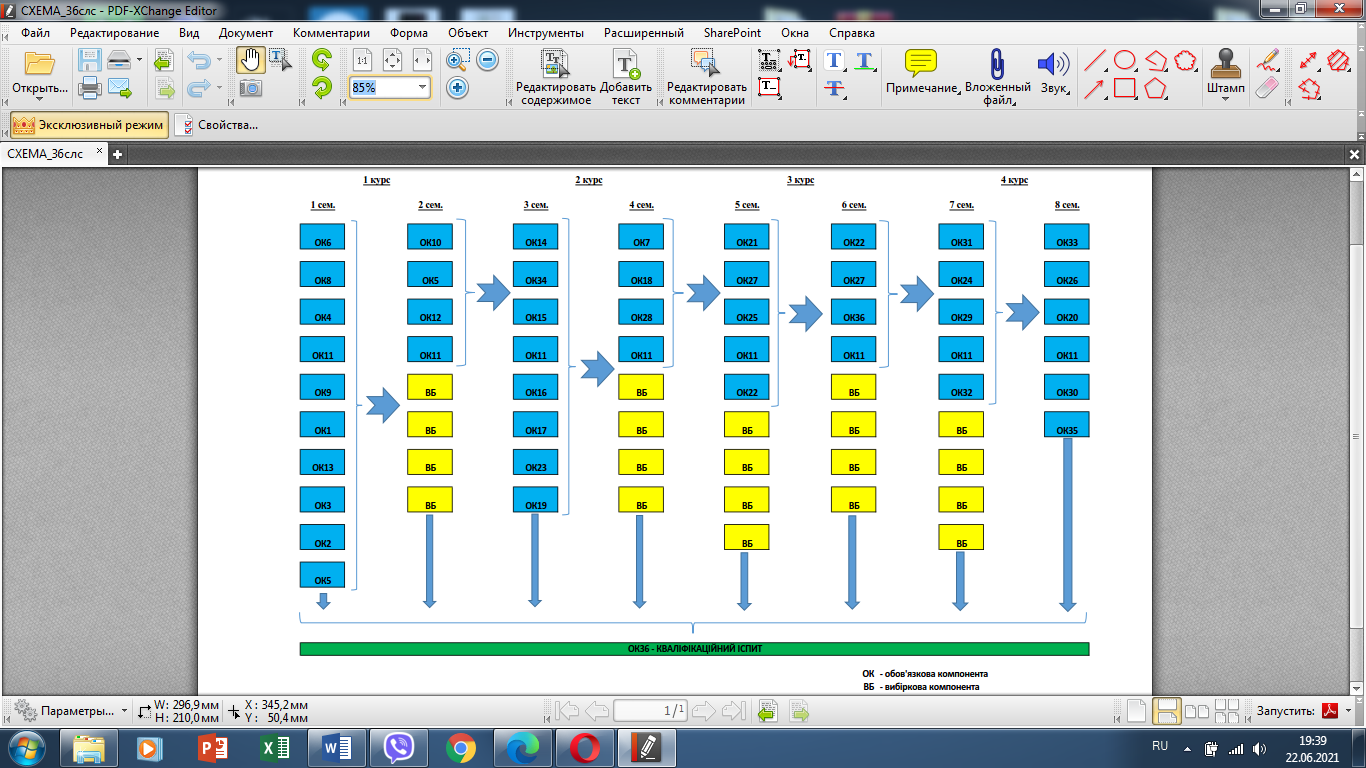 3. ФОРМА АТЕСТАЦІЇ ЗДОБУВАЧІВ ВИЩОЇ ОСВІТИ4. ВИМОГИ ДО НАЯВНОСТІ СИСТЕМИ ВНУТРІШНЬОГО ЗАБЕЗПЕЧЕННЯ ЯКОСТІ ВИЩОЇ ОСВІТИ5. МАТРИЦЯ ВІДПОВІДНОСТІ ПРОГРАМНИХ КОМПЕТЕНТНОСТЕЙ КОМПОНЕНТАМ ОСВІТНЬОЇ ПРОГРАМИ6. МАТРИЦЯ ЗАБЕЗПЕЧЕННЯ ПРОГРАМНИХ РЕЗУЛЬТАТІВ НАВЧАННЯ (ПРН) ВІДПОВІДНИМ КОМПОНЕНТАМ ОСВІТНЬОЇ ПРОГРАМИЗАТВЕРДЖЕНОВченою радою СНУпротокол № _____від «  »       2024 рокуВВЕДЕНО В ДІЮнаказ № ____________від «_____» ________2024 рокуректор СНУ___________ Ольга ПОРКУЯНРІВЕНЬ ВИЩОЇ ОСВІТИперший (бакалаврський)СТУПІНЬ ВИЩОЇ ОСВІТИбакалаврГАЛУЗЬ ЗНАНЬ20 Аграрні науки та продовольствоСПЕЦІАЛЬНІСТЬ201 АгрономіяІНІЦІЙОВАНО:Кафедрою агрономії та землеустроюпротокол № ___ від 29 березня 2024В.о. завідувача кафедри агрономії та лісівництва________________   Сергій ХАЛІНПРОЄКТНА ГРУПАГарант:_____________   Сергій ХАЛІНЧлени групи: _______________          Віктор ТИМЧУК ________________   Аліна БУБНІКОВИЧ1. Загальна інформація1. Загальна інформація1. Загальна інформація1. Загальна інформація1. Загальна інформація1. Загальна інформаціяТип диплому та обсяг освітньої програмиТип диплому та обсяг освітньої програмиТип диплому та обсяг освітньої програмиТип диплому та обсяг освітньої програмиДиплом бакалавра, одиничний, 240 кредитів ЄКТС, термін навчання – 3 роки 10 місяців Диплом бакалавра, одиничний, 240 кредитів ЄКТС, термін навчання – 3 роки 10 місяців Повна назва вищого навчального закладу та структурного підрозділу Повна назва вищого навчального закладу та структурного підрозділу Повна назва вищого навчального закладу та структурного підрозділу Повна назва вищого навчального закладу та структурного підрозділу Східноукраїнський національний університет імені Володимира ДаляАграрний факультетКафедра агрономії та лісівництваСхідноукраїнський національний університет імені Володимира ДаляАграрний факультетКафедра агрономії та лісівництваАкредитаційна організаціяАкредитаційна організаціяАкредитаційна організаціяАкредитаційна організаціяНаціональне агентство із забезпечення якості вищої освітиНаціональне агентство із забезпечення якості вищої освітиНаявність акредитаціїНаявність акредитаціїНаявність акредитаціїНаявність акредитаціїСертифікат про акредитацію № 1379 від 29.04.2021рішення Національного агентства із забезпечення якості вищої освіти від 27.04.2021, протокол № 7строк дії до 01.07.2026Сертифікат про акредитацію № 1379 від 29.04.2021рішення Національного агентства із забезпечення якості вищої освіти від 27.04.2021, протокол № 7строк дії до 01.07.2026Цикл/рівень Цикл/рівень Цикл/рівень Цикл/рівень НРК України – 6 рівень, QF EHEA – First cycle, EQF LLL – level 6, рівень освіти – перший (бакалаврський)НРК України – 6 рівень, QF EHEA – First cycle, EQF LLL – level 6, рівень освіти – перший (бакалаврський)Обмеження щодо форм навчанняОбмеження щодо форм навчанняОбмеження щодо форм навчанняОбмеження щодо форм навчаннявідсутнівідсутніПередумовиПередумовиПередумовиПередумовиПовна загальна середня освіта / СО «молодший бакалавр» Повна загальна середня освіта / СО «молодший бакалавр» Освітня кваліфікаціяОсвітня кваліфікаціяОсвітня кваліфікаціяОсвітня кваліфікаціяБакалавр з агрономіїБакалавр з агрономіїПрофесійна кваліфікаціяПрофесійна кваліфікаціяПрофесійна кваліфікаціяПрофесійна кваліфікаціяВідсутняВідсутняКваліфікація в дипломіКваліфікація в дипломіКваліфікація в дипломіКваліфікація в дипломіСтупінь вищої освіти – бакалаврСпеціальність – 201 Агрономія / AgronomyОсвітньо-професійна програма – Агрономія / AgronomyСтупінь вищої освіти – бакалаврСпеціальність – 201 Агрономія / AgronomyОсвітньо-професійна програма – Агрономія / AgronomyМова(и) викладанняМова(и) викладанняМова(и) викладанняМова(и) викладанняукраїнськаукраїнськаІнтернет адреса постійного розміщення опису освітньої програмиІнтернет адреса постійного розміщення опису освітньої програмиІнтернет адреса постійного розміщення опису освітньої програмиІнтернет адреса постійного розміщення опису освітньої програмиhttps://snu.edu.uahttps://snu.edu.ua2. Мета освітньої програми2. Мета освітньої програми2. Мета освітньої програми2. Мета освітньої програми2. Мета освітньої програми2. Мета освітньої програмиФормувати у здобувачів вищої освіти комплексу знань, умінь та навичок для застосування в професійній діяльності у сфері агрономії, спрямованих на вирішення комплексних завдань з організації і технології виробництва високоякісної екологічно безпечної сільськогосподарської продукції та збалансованого природокористування через теоретичне та практичне навчання.Формувати у здобувачів вищої освіти комплексу знань, умінь та навичок для застосування в професійній діяльності у сфері агрономії, спрямованих на вирішення комплексних завдань з організації і технології виробництва високоякісної екологічно безпечної сільськогосподарської продукції та збалансованого природокористування через теоретичне та практичне навчання.Формувати у здобувачів вищої освіти комплексу знань, умінь та навичок для застосування в професійній діяльності у сфері агрономії, спрямованих на вирішення комплексних завдань з організації і технології виробництва високоякісної екологічно безпечної сільськогосподарської продукції та збалансованого природокористування через теоретичне та практичне навчання.Формувати у здобувачів вищої освіти комплексу знань, умінь та навичок для застосування в професійній діяльності у сфері агрономії, спрямованих на вирішення комплексних завдань з організації і технології виробництва високоякісної екологічно безпечної сільськогосподарської продукції та збалансованого природокористування через теоретичне та практичне навчання.Формувати у здобувачів вищої освіти комплексу знань, умінь та навичок для застосування в професійній діяльності у сфері агрономії, спрямованих на вирішення комплексних завдань з організації і технології виробництва високоякісної екологічно безпечної сільськогосподарської продукції та збалансованого природокористування через теоретичне та практичне навчання.Формувати у здобувачів вищої освіти комплексу знань, умінь та навичок для застосування в професійній діяльності у сфері агрономії, спрямованих на вирішення комплексних завдань з організації і технології виробництва високоякісної екологічно безпечної сільськогосподарської продукції та збалансованого природокористування через теоретичне та практичне навчання.3. Характеристика освітньої програми3. Характеристика освітньої програми3. Характеристика освітньої програми3. Характеристика освітньої програми3. Характеристика освітньої програми3. Характеристика освітньої програмиПредметна область (галузь знань, спеціальність, спеціалізація)Предметна область (галузь знань, спеціальність, спеціалізація)Предметна область (галузь знань, спеціальність, спеціалізація)Предметна область (галузь знань, спеціальність, спеціалізація)Предметна область (галузь знань, спеціальність, спеціалізація)Галузь знань: 20 Аграрні науки та продовольствоСпеціальність: 201 АгрономіяОб’єкт вивчення та діяльності: технологічні процеси вирощування сільськогосподарських культур.Цілі навчання: формування у здобувачів вищої освіти комплексу знань, умінь та навичок для застосування в професійній діяльності у сфері агрономії, спрямованих на вирішення комплексних завдань з організації і технології виробництва високоякісної екологічно безпечної сільськогосподарської продукції та збалансованого природокористування через теоретичне та практичне навчання.Теоретичний зміст предметної області: поняття, концепції, принципи природничих наук та їх використання для отримання високих та сталих урожаїв сільськогосподарських культур. Об’єктами професійної діяльності бакалаврів є сільськогосподарські культури та їх сорти (гібриди), селекційний процес, агроландшафти, природні кормові угіддя, ґрунт та збереження і підвищення його родючості, добрива, шкідливі організми і засоби захисту від них, технології виробництва, зберігання та первинної переробки продукції рослинництва.Методи, методики та технології: загальнонаукові (гіпотеза, експеримент, аналіз, індукція, дедукція, моделювання, узагальнення), спеціальні (лабораторний, вегетаційний, лізиметричний, вегетаційно-польовий, польовий) методи досліджень в агрономії, статистичні методи аналізу даних, агротехнічні заходи, загальні технології вирощування сільськогосподарських культур.Інструменти та обладнання: обладнання, устаткування та програмне забезпечення, необхідне для лабораторних, лабораторно-польових та польових досліджень в агрономії.Орієнтація освітньої програмиОрієнтація освітньої програмиОрієнтація освітньої програмиОрієнтація освітньої програмиОрієнтація освітньої програмиПрограма ґрунтується на застосуванні концепцій, теорій та наукових методів природничих наук для розв’язання спеціалізованих задач та вирішення практичних проблем сільськогосподарського виробництва, які характеризуються комплексністю та невизначеністю умов. Можлива подальша професійна кар’єра у галузі сільського господарства у сфері рослинництва, тваринництва, вирощування зернових та технічних культур, овочівництва, садівництва тощо.Основний фокус освітньої програми та спеціалізаціяОсновний фокус освітньої програми та спеціалізаціяОсновний фокус освітньої програми та спеціалізаціяОсновний фокус освітньої програми та спеціалізаціяОсновний фокус освітньої програми та спеціалізаціяАкцент робиться на основні поняття, концепції, принципи природничих наук та їх використання для отримання високих та сталих урожаїв сільськогосподарських культур, збереження і підвищення родючості ґрунтів. Об’єктами професійної діяльності бакалаврів є польові, овочеві, плодові культури, їх сортовий склад, генетичні колекції рослин, селекційний процес, агроландшафти, природні кормові угіддя, ґрунт, збереження та підвищення його родючості, добрива, шкідливі організми і засоби захисту від них, технології виробництва, зберігання продукції рослинництва тощо.Особливості програмиОсобливості програмиОсобливості програмиОсобливості програмиОсобливості програмиПрограма створена на основі рекомендацій МОН та побажань зовнішніх стейкхолдерів. Програма має обов’язкову та варіативну частини. Пріоритетом ОПП є вивчення сучасних принципів землеробства, рослинництва, селекції рослин, для отримання високих і сталих урожаїв сільськогосподарських культур з використанням інтенсивних технологій, з акцентом на проблеми, що виникають під час організації та роботи підприємств різної форми власності на сході України. Окремі дисципліни та розділи ОПП спрямовані на підготовку фахівців, здатних забезпечити виробництво екологічно-безпечної та органічної продукції рослинництва. Студенти факультету агрономії та будівництва мають можливість засвоювати новітні підходи до ведення сільського господарства під час виробничих практик в господарствах України різних форм власності.4. Придатність випускників до працевлаштування та подальшого навчання4. Придатність випускників до працевлаштування та подальшого навчання4. Придатність випускників до працевлаштування та подальшого навчання4. Придатність випускників до працевлаштування та подальшого навчання4. Придатність випускників до працевлаштування та подальшого навчання4. Придатність випускників до працевлаштування та подальшого навчанняПридатність до працевлаштуванняПридатність до працевлаштуванняПридатність до працевлаштуванняПридатність до працевлаштуванняПридатність до працевлаштуванняРобочі місця у фермерських господарствах, сільськогосподарських підприємствах та наукових організаціях різної форми власності, державних установах, лабораторіях. Згідно з чинною редакцією Національного класифікатора України: Класифікатор професій (ДК 003:2010) та International Standard Classification of Occupations 2008 (ISCO-08) випускник може працевлаштуватися на посади з наступними професійними назвами робіт: агроном; агроном аеродрому; агролісомеліоратор; агрохімік; асистент (помічник агронома); агроном відділення (бригади, сільськогосподарської дільниці, ферми, цеху).Подальше навчанняПодальше навчанняПодальше навчанняПодальше навчанняПодальше навчанняПродовження навчання для здобуття другого (магістерського) рівня. Набуття додаткових кваліфікацій в системі післядипломної освіти.5. Викладання та оцінювання5. Викладання та оцінювання5. Викладання та оцінювання5. Викладання та оцінювання5. Викладання та оцінювання5. Викладання та оцінюванняВикладання та навчанняВикладання та навчанняВикладання та навчанняВикладання та навчанняВикладання та навчанняСтудентоцентроване навчання, самонавчання, проблемно-орієнтоване навчання, індивідуально-творчий підходи. Викладання проводиться у формі: лекцій, лабораторних робіт, семінарів, практичних занять. Самостійна робота на основі підручників та конспектів, електронне навчання в системі Moodle, консультації з викладачами.ОцінюванняОцінюванняОцінюванняОцінюванняОцінюванняПисьмове та усне опитування, тестування, презентації, заліки, екзамени, захист звітів про практику, кваліфікаційний іспит.6. Програмні компетентності6. Програмні компетентності6. Програмні компетентності6. Програмні компетентності6. Програмні компетентності6. Програмні компетентностіІнтегральна компетентністьІнтегральна компетентністьІнтегральна компетентністьІнтегральна компетентністьІнтегральна компетентністьЗдатність розв’язувати складні спеціалізовані задачі та практичні проблеми з агрономії, що передбачає застосування теорій та методів відповідної науки і характеризується комплексністю та невизначеністю умов.Загальні компетентності (ЗК)Загальні компетентності (ЗК)Загальні компетентності (ЗК)Загальні компетентності (ЗК)Загальні компетентності (ЗК)ЗК1. Здатність реалізувати свої права і обов’язки як члена суспільства, усвідомлювати цінності громадянського (вільного демократичного) суспільства та необхідність його сталого розвитку, верховенства права, прав і свобод людини і громадянина в Україні.ЗК2. Здатність зберігати та примножувати моральні, культурні, наукові цінності і досягнення суспільства на основі розуміння історії та закономірностей розвитку предметної області, її місця у загальній системі знань про природу і суспільство та у розвитку суспільства, техніки і технологій, використовувати різні види та форми рухової активності для активного відпочинку та ведення здорового способу життя.ЗК3. Здатність до абстрактного мислення, аналізу та синтезу.ЗК4. Здатність спілкуватися державною мовою як усно, так і письмово.ЗК5. Здатність спілкуватися іноземною мовою.ЗК6. Знання та розуміння предметної області та розуміння професійної діяльності.ЗК7. Здатність застосовувати знання у практичних ситуаціях.ЗК8. Навички здійснення безпечної діяльності.ЗК9. Здатність до пошуку, оброблення та аналізу інформації з різних джерел.ЗК10. Здатність працювати в команді.ЗК11. Прагнення до збереження навколишнього середовища.Спеціальні (фахові) компетентності (СК)Спеціальні (фахові) компетентності (СК)Спеціальні (фахові) компетентності (СК)Спеціальні (фахові) компетентності (СК)Спеціальні (фахові) компетентності (СК)СК1. Здатність використовувати базові знання основних підрозділів аграрної науки (рослинництво, землеробство, селекція та насінництво, агрохімія, плодівництво, овочівництво, ґрунтознавство, кормовиробництво, механізація в рослинництві, захист рослин).СК2. Здатність вирощувати, розмножувати сільськогосподарські культури та здійснювати технологічні операції з первинної переробки і зберігання продукції.СК3. Знання та розуміння основних біологічних і агротехнологічних концепцій, правил і теорій, пов’язаних із вирощуванням сільськогосподарських та інших рослин.СК4. Здатність застосовувати знання та розуміння фізіологічних процесів сільськогосподарських рослин для розв’язання виробничих технологічних задач. СК5. Здатність оцінювати, інтерпретувати й синтезувати теоретичну інформацію та практичні, виробничі і дослідні дані у галузях сільськогосподарського виробництва. СК6. Здатність застосовувати методи статистичної обробки дослідних даних, пов’язаних з технологічними та селекційними процесами в агрономії. СК7. Здатність науково обґрунтовано використовувати добрива та засоби захисту рослин з урахуванням їх хімічних і фізичних властивостей та впливу на навколишнє середовище.СК8. Здатність розв’язувати широке коло проблем та задач у процесі вирощування сільськогосподарських культур шляхом розуміння їх біологічних особливостей та використання як теоретичних, так і практичних методів.СК9. Здатність управляти комплексними діями або проектами, відповідальність за прийняття рішень у конкретних виробничих умовах.7. Програмні результати навчання7. Програмні результати навчання7. Програмні результати навчання7. Програмні результати навчання7. Програмні результати навчання7. Програмні результати навчанняПРН01Аналізування основних етапів і закономірностей історичного розвитку для формування громадської позиції.Аналізування основних етапів і закономірностей історичного розвитку для формування громадської позиції.Аналізування основних етапів і закономірностей історичного розвитку для формування громадської позиції.Аналізування основних етапів і закономірностей історичного розвитку для формування громадської позиції.Аналізування основних етапів і закономірностей історичного розвитку для формування громадської позиції.ПРН02Прагнення до самоорганізації та самоосвіти.Прагнення до самоорганізації та самоосвіти.Прагнення до самоорганізації та самоосвіти.Прагнення до самоорганізації та самоосвіти.Прагнення до самоорганізації та самоосвіти.ПРН03Здатність обговорювати і пояснювати основи, що сприяють розвитку загальної політичної культури та активності, формуванню національної гідності й патріотизму, соціалізації особистості, схильності до етичних цінностей, знання економіки й права.Здатність обговорювати і пояснювати основи, що сприяють розвитку загальної політичної культури та активності, формуванню національної гідності й патріотизму, соціалізації особистості, схильності до етичних цінностей, знання економіки й права.Здатність обговорювати і пояснювати основи, що сприяють розвитку загальної політичної культури та активності, формуванню національної гідності й патріотизму, соціалізації особистості, схильності до етичних цінностей, знання економіки й права.Здатність обговорювати і пояснювати основи, що сприяють розвитку загальної політичної культури та активності, формуванню національної гідності й патріотизму, соціалізації особистості, схильності до етичних цінностей, знання економіки й права.Здатність обговорювати і пояснювати основи, що сприяють розвитку загальної політичної культури та активності, формуванню національної гідності й патріотизму, соціалізації особистості, схильності до етичних цінностей, знання економіки й права.ПРН04Здатність порівнювати та оцінювати сучасні науково-технічні досягнення у галузі агрономії.Здатність порівнювати та оцінювати сучасні науково-технічні досягнення у галузі агрономії.Здатність порівнювати та оцінювати сучасні науково-технічні досягнення у галузі агрономії.Здатність порівнювати та оцінювати сучасні науково-технічні досягнення у галузі агрономії.Здатність порівнювати та оцінювати сучасні науково-технічні досягнення у галузі агрономії.ПРН05Проведення літературного пошуку українською та іноземною мовами та аналізування отриманої інформації.Проведення літературного пошуку українською та іноземною мовами та аналізування отриманої інформації.Проведення літературного пошуку українською та іноземною мовами та аналізування отриманої інформації.Проведення літературного пошуку українською та іноземною мовами та аналізування отриманої інформації.Проведення літературного пошуку українською та іноземною мовами та аналізування отриманої інформації.ПРН06Демонстрування знання й розуміння фундаментальних дисциплін в обсязі, необхідному для володіння відповідними навичками в галузі агрономії.Демонстрування знання й розуміння фундаментальних дисциплін в обсязі, необхідному для володіння відповідними навичками в галузі агрономії.Демонстрування знання й розуміння фундаментальних дисциплін в обсязі, необхідному для володіння відповідними навичками в галузі агрономії.Демонстрування знання й розуміння фундаментальних дисциплін в обсязі, необхідному для володіння відповідними навичками в галузі агрономії.Демонстрування знання й розуміння фундаментальних дисциплін в обсязі, необхідному для володіння відповідними навичками в галузі агрономії.ПРН07Демонстрування знання і розуміння принципів фізіологічних процесів рослин в обсязі, необхідному для освоєння фундаментальних та професійних дисциплін.Демонстрування знання і розуміння принципів фізіологічних процесів рослин в обсязі, необхідному для освоєння фундаментальних та професійних дисциплін.Демонстрування знання і розуміння принципів фізіологічних процесів рослин в обсязі, необхідному для освоєння фундаментальних та професійних дисциплін.Демонстрування знання і розуміння принципів фізіологічних процесів рослин в обсязі, необхідному для освоєння фундаментальних та професійних дисциплін.Демонстрування знання і розуміння принципів фізіологічних процесів рослин в обсязі, необхідному для освоєння фундаментальних та професійних дисциплін.ПРН08Володіння статистичними методами опрацювання даних в агрономії.Володіння статистичними методами опрацювання даних в агрономії.Володіння статистичними методами опрацювання даних в агрономії.Володіння статистичними методами опрацювання даних в агрономії.Володіння статистичними методами опрацювання даних в агрономії.ПРН09Володіння на операційному рівні методами спостереження, опису, ідентифікації, класифікації, а також культивування об’єктів і підтримання стабільності агроценозів із збереженням природного різноманіття.Володіння на операційному рівні методами спостереження, опису, ідентифікації, класифікації, а також культивування об’єктів і підтримання стабільності агроценозів із збереженням природного різноманіття.Володіння на операційному рівні методами спостереження, опису, ідентифікації, класифікації, а також культивування об’єктів і підтримання стабільності агроценозів із збереженням природного різноманіття.Володіння на операційному рівні методами спостереження, опису, ідентифікації, класифікації, а також культивування об’єктів і підтримання стабільності агроценозів із збереженням природного різноманіття.Володіння на операційному рівні методами спостереження, опису, ідентифікації, класифікації, а також культивування об’єктів і підтримання стабільності агроценозів із збереженням природного різноманіття.ПРН10Здатність аналізувати та інтегрувати знання із загальної та спеціальної професійної підготовки в обсязі, необхідному для спеціалізованої професійної роботи у галузі агрономії.Здатність аналізувати та інтегрувати знання із загальної та спеціальної професійної підготовки в обсязі, необхідному для спеціалізованої професійної роботи у галузі агрономії.Здатність аналізувати та інтегрувати знання із загальної та спеціальної професійної підготовки в обсязі, необхідному для спеціалізованої професійної роботи у галузі агрономії.Здатність аналізувати та інтегрувати знання із загальної та спеціальної професійної підготовки в обсязі, необхідному для спеціалізованої професійної роботи у галузі агрономії.Здатність аналізувати та інтегрувати знання із загальної та спеціальної професійної підготовки в обсязі, необхідному для спеціалізованої професійної роботи у галузі агрономії.ПРН11Здатність ініціювати оперативне та доцільне вирішення виробничих проблем відповідно до зональних умов.Здатність ініціювати оперативне та доцільне вирішення виробничих проблем відповідно до зональних умов.Здатність ініціювати оперативне та доцільне вирішення виробничих проблем відповідно до зональних умов.Здатність ініціювати оперативне та доцільне вирішення виробничих проблем відповідно до зональних умов.Здатність ініціювати оперативне та доцільне вирішення виробничих проблем відповідно до зональних умов.ПРН12Проектування й організація технологічних процесів вирощування насіннєвого матеріалу сільськогосподарських культур відповідно до встановлених вимог.Проектування й організація технологічних процесів вирощування насіннєвого матеріалу сільськогосподарських культур відповідно до встановлених вимог.Проектування й організація технологічних процесів вирощування насіннєвого матеріалу сільськогосподарських культур відповідно до встановлених вимог.Проектування й організація технологічних процесів вирощування насіннєвого матеріалу сільськогосподарських культур відповідно до встановлених вимог.Проектування й організація технологічних процесів вирощування насіннєвого матеріалу сільськогосподарських культур відповідно до встановлених вимог.ПРН13Проектування й організація заходів вирощування високоякісної сільськогосподарської продукції відповідно до чинних вимог.Проектування й організація заходів вирощування високоякісної сільськогосподарської продукції відповідно до чинних вимог.Проектування й організація заходів вирощування високоякісної сільськогосподарської продукції відповідно до чинних вимог.Проектування й організація заходів вирощування високоякісної сільськогосподарської продукції відповідно до чинних вимог.Проектування й організація заходів вирощування високоякісної сільськогосподарської продукції відповідно до чинних вимог.ПРН14Інтегрування й удосконалення виробничих процесів вирощування сільськогосподарської продукції відповідно до чинних вимог.Інтегрування й удосконалення виробничих процесів вирощування сільськогосподарської продукції відповідно до чинних вимог.Інтегрування й удосконалення виробничих процесів вирощування сільськогосподарської продукції відповідно до чинних вимог.Інтегрування й удосконалення виробничих процесів вирощування сільськогосподарської продукції відповідно до чинних вимог.Інтегрування й удосконалення виробничих процесів вирощування сільськогосподарської продукції відповідно до чинних вимог.ПРН15Планування економічно вигідного виробництва сільськогосподарської продукції.Планування економічно вигідного виробництва сільськогосподарської продукції.Планування економічно вигідного виробництва сільськогосподарської продукції.Планування економічно вигідного виробництва сільськогосподарської продукції.Планування економічно вигідного виробництва сільськогосподарської продукції.ПРН16Організація результативних і безпечних умов роботи.Організація результативних і безпечних умов роботи.Організація результативних і безпечних умов роботи.Організація результативних і безпечних умов роботи.Організація результативних і безпечних умов роботи.8. Ресурсне забезпечення реалізації програми8. Ресурсне забезпечення реалізації програми8. Ресурсне забезпечення реалізації програми8. Ресурсне забезпечення реалізації програми8. Ресурсне забезпечення реалізації програми8. Ресурсне забезпечення реалізації програмиКадрове забезпеченняКадрове забезпеченняКадрове забезпеченняДо реалізації програми залучаються науково-педагогічні працівники з науковими ступенями та вченими званнями, які мають підтверджений рівень наукової та професійної активності відповідно до Ліцензійних умов. З метою підвищення фахового рівня всі науково-педагогічні працівники регулярно проходять підвищення кваліфікації, займаються безперервним професійним саморозвитком, проходять стажування.До реалізації програми залучаються науково-педагогічні працівники з науковими ступенями та вченими званнями, які мають підтверджений рівень наукової та професійної активності відповідно до Ліцензійних умов. З метою підвищення фахового рівня всі науково-педагогічні працівники регулярно проходять підвищення кваліфікації, займаються безперервним професійним саморозвитком, проходять стажування.До реалізації програми залучаються науково-педагогічні працівники з науковими ступенями та вченими званнями, які мають підтверджений рівень наукової та професійної активності відповідно до Ліцензійних умов. З метою підвищення фахового рівня всі науково-педагогічні працівники регулярно проходять підвищення кваліфікації, займаються безперервним професійним саморозвитком, проходять стажування.Матеріально- технічне забезпеченняМатеріально- технічне забезпеченняМатеріально- технічне забезпеченняНавчальні корпуси; гуртожитки; комп’ютерні класи; пункти харчування; точки бездротового доступу до мережі Інтернет; мультимедійне обладнання; спортивний зал, спортивні майданчики.Матеріальне-технічне забезпечення оновлюється за рахунок участі в міжнародних грантових проектах. Для проведення практичних занять та польових досліджень використовується дослідне поле. Створено розгалужену мережу баз виробничих практик на підприємствах роботодавців на території Луганської та Донецької областей.Навчальні корпуси; гуртожитки; комп’ютерні класи; пункти харчування; точки бездротового доступу до мережі Інтернет; мультимедійне обладнання; спортивний зал, спортивні майданчики.Матеріальне-технічне забезпечення оновлюється за рахунок участі в міжнародних грантових проектах. Для проведення практичних занять та польових досліджень використовується дослідне поле. Створено розгалужену мережу баз виробничих практик на підприємствах роботодавців на території Луганської та Донецької областей.Навчальні корпуси; гуртожитки; комп’ютерні класи; пункти харчування; точки бездротового доступу до мережі Інтернет; мультимедійне обладнання; спортивний зал, спортивні майданчики.Матеріальне-технічне забезпечення оновлюється за рахунок участі в міжнародних грантових проектах. Для проведення практичних занять та польових досліджень використовується дослідне поле. Створено розгалужену мережу баз виробничих практик на підприємствах роботодавців на території Луганської та Донецької областей.Інформаційне та навчально-методичне забезпеченняІнформаційне та навчально-методичне забезпеченняІнформаційне та навчально-методичне забезпеченняІнформаційне та навчально-методичне забезпечення здійснюється із використанням сучасних інформаційно комунікаційних технологій  та включає офіційний сайт CНУ (https://snu.edu.ua/); Електронний університет СНУ ім. В. Даля (http://surl.li/ffeow); ліцензійне програмне забезпечення (Office 365, MS Teams ); внутрішню корпоративну пошту; навчальні і робочі навчальні плани; графіки навчального процесу; робочі навчальні програми дисциплін/силабуси;дидактичні матеріали для самостійної та індивідуальної роботи студентів з дисциплін; наскрізні програми практик.Інформаційне та навчально-методичне забезпечення здійснюється із використанням сучасних інформаційно комунікаційних технологій  та включає офіційний сайт CНУ (https://snu.edu.ua/); Електронний університет СНУ ім. В. Даля (http://surl.li/ffeow); ліцензійне програмне забезпечення (Office 365, MS Teams ); внутрішню корпоративну пошту; навчальні і робочі навчальні плани; графіки навчального процесу; робочі навчальні програми дисциплін/силабуси;дидактичні матеріали для самостійної та індивідуальної роботи студентів з дисциплін; наскрізні програми практик.Інформаційне та навчально-методичне забезпечення здійснюється із використанням сучасних інформаційно комунікаційних технологій  та включає офіційний сайт CНУ (https://snu.edu.ua/); Електронний університет СНУ ім. В. Даля (http://surl.li/ffeow); ліцензійне програмне забезпечення (Office 365, MS Teams ); внутрішню корпоративну пошту; навчальні і робочі навчальні плани; графіки навчального процесу; робочі навчальні програми дисциплін/силабуси;дидактичні матеріали для самостійної та індивідуальної роботи студентів з дисциплін; наскрізні програми практик.9. Академічна мобільність9. Академічна мобільність9. Академічна мобільність9. Академічна мобільність9. Академічна мобільність9. Академічна мобільністьНаціональна кредитна мобільністьНаціональна кредитна мобільністьРеалізується в університеті відповідно до вимог чинного законодавства та регулюється внутрішнім локальним документом – Положенням про організацію освітнього процесу Східноукраїнського національного університету імені Володимира Даля. Перезарахування отриманих кредитів на основі ЄКТС, отриманих під час участі здобувача у програмах внутрішньої академічної мобільності відбувається шляхом порівняння змісту навчальних програм та зарахування програмних результатів навчання.Реалізується в університеті відповідно до вимог чинного законодавства та регулюється внутрішнім локальним документом – Положенням про організацію освітнього процесу Східноукраїнського національного університету імені Володимира Даля. Перезарахування отриманих кредитів на основі ЄКТС, отриманих під час участі здобувача у програмах внутрішньої академічної мобільності відбувається шляхом порівняння змісту навчальних програм та зарахування програмних результатів навчання.Реалізується в університеті відповідно до вимог чинного законодавства та регулюється внутрішнім локальним документом – Положенням про організацію освітнього процесу Східноукраїнського національного університету імені Володимира Даля. Перезарахування отриманих кредитів на основі ЄКТС, отриманих під час участі здобувача у програмах внутрішньої академічної мобільності відбувається шляхом порівняння змісту навчальних програм та зарахування програмних результатів навчання.Реалізується в університеті відповідно до вимог чинного законодавства та регулюється внутрішнім локальним документом – Положенням про організацію освітнього процесу Східноукраїнського національного університету імені Володимира Даля. Перезарахування отриманих кредитів на основі ЄКТС, отриманих під час участі здобувача у програмах внутрішньої академічної мобільності відбувається шляхом порівняння змісту навчальних програм та зарахування програмних результатів навчання.Міжнародна кредитна мобільністьМіжнародна кредитна мобільністьРеалізується в Університеті відповідно до вимог чинного законодавства та регулюється внутрішнім локальним документом  – Положенням про організацію освітнього процесу Східноукраїнського національного університету імені Володимира Даля. Перезарахування отриманих кредитів на основі ЄКТС, отриманих під час участі здобувача у програмах міжнародної академічної мобільності відбувається шляхом порівняння змісту навчальних програм та зарахування програмних результатів навчання та регулюється внутрішнім локальним документом – Положенням про організацію освітнього процесу Східноукраїнського національного університету імені Володимира Даля.Реалізується в Університеті відповідно до вимог чинного законодавства та регулюється внутрішнім локальним документом  – Положенням про організацію освітнього процесу Східноукраїнського національного університету імені Володимира Даля. Перезарахування отриманих кредитів на основі ЄКТС, отриманих під час участі здобувача у програмах міжнародної академічної мобільності відбувається шляхом порівняння змісту навчальних програм та зарахування програмних результатів навчання та регулюється внутрішнім локальним документом – Положенням про організацію освітнього процесу Східноукраїнського національного університету імені Володимира Даля.Реалізується в Університеті відповідно до вимог чинного законодавства та регулюється внутрішнім локальним документом  – Положенням про організацію освітнього процесу Східноукраїнського національного університету імені Володимира Даля. Перезарахування отриманих кредитів на основі ЄКТС, отриманих під час участі здобувача у програмах міжнародної академічної мобільності відбувається шляхом порівняння змісту навчальних програм та зарахування програмних результатів навчання та регулюється внутрішнім локальним документом – Положенням про організацію освітнього процесу Східноукраїнського національного університету імені Володимира Даля.Реалізується в Університеті відповідно до вимог чинного законодавства та регулюється внутрішнім локальним документом  – Положенням про організацію освітнього процесу Східноукраїнського національного університету імені Володимира Даля. Перезарахування отриманих кредитів на основі ЄКТС, отриманих під час участі здобувача у програмах міжнародної академічної мобільності відбувається шляхом порівняння змісту навчальних програм та зарахування програмних результатів навчання та регулюється внутрішнім локальним документом – Положенням про організацію освітнього процесу Східноукраїнського національного університету імені Володимира Даля.Навчання іноземних здобувачів вищої освітиНавчання іноземних здобувачів вищої освітиВступ та навчання іноземних здобувачів вищої освіти можливий на загальних умовах на підставі попередньої мовної підготовки.Вступ та навчання іноземних здобувачів вищої освіти можливий на загальних умовах на підставі попередньої мовної підготовки.Вступ та навчання іноземних здобувачів вищої освіти можливий на загальних умовах на підставі попередньої мовної підготовки.Вступ та навчання іноземних здобувачів вищої освіти можливий на загальних умовах на підставі попередньої мовної підготовки.Код н/дКомпоненти освітньо-професійної програми (навчальні дисципліни, курсові проєкти (роботи), практики, кваліфікаційна робота)Кількість кредитівФорма контролю1. ОБОВ’ЯЗКОВІ КОМПОНЕНТИ ОПП1. ОБОВ’ЯЗКОВІ КОМПОНЕНТИ ОПП1. ОБОВ’ЯЗКОВІ КОМПОНЕНТИ ОПП1. ОБОВ’ЯЗКОВІ КОМПОНЕНТИ ОППОК1Історія України та української культури4іспитОК2Фізика 4залікОК3Українська мова4залікОК4Екологія 3залікОК5Хімія4іспитОК6Ботаніка5іспитОК7Насіннєзнавство4іспитОК8Вища математика 4залікОК9Інформатика та інформаційні технології3іспитОК10Фізіологія рослин5іспитОК11Іноземна мова16залік/іспитОК12Навчальна практика з ботаніки5залікОК13Сільськогосподарські машини, механізація технологічних процесів у рослинництві4залікОК14Агрометеорологія5іспитОК15Генетика3залікОК16Гербологія5іспитОК17Ґрунтознавство з основами геології4іспитОК18Філософія3залікОК19Основи наукових досліджень4залікОК20Плодівництво4іспитОК21Овочівництво5іспитОК22Землеробство7залік/іспитОК23Ентомологія4іспитОК24Безпека життедіяльності, основи охорони праці, цивільний захист2іспитОК25Фітопатологія3іспитОК26Агрохімія6залікОК27Рослинництво7залік/іспитОК28Навчальна практика з ґрунтознавства9залікОК29Селекція та насінництво польових культур5іспитОК30Стандартизація та управління якістю продукції рослинництва3залікОК31Кормовиробництво та луківництво6залікОК32Технології зберігання продукції рослинництва3залікОК33Агрофармакологія6іспитОК34Бджільництво3залікОК 35Фізичне виховання4залік/залікОК36Виробнича практика14залік/залікРазом обов’язкові компонентиРазом обов’язкові компоненти1802. ДИСЦИПЛІНИ ВІЛЬНОГО ВИБОРУ ЗДОБУВАЧА ВИЩОЇ ОСВІТИ2. ДИСЦИПЛІНИ ВІЛЬНОГО ВИБОРУ ЗДОБУВАЧА ВИЩОЇ ОСВІТИ2. ДИСЦИПЛІНИ ВІЛЬНОГО ВИБОРУ ЗДОБУВАЧА ВИЩОЇ ОСВІТИ2. ДИСЦИПЛІНИ ВІЛЬНОГО ВИБОРУ ЗДОБУВАЧА ВИЩОЇ ОСВІТИВБВибіркові дисципліни за вибором здобувача з переліку60залікРазом вибіркові компонентиРазом вибіркові компоненти60РАЗОМ ЗА ОППРАЗОМ ЗА ОПП240Форми атестації здобувачів вищої освіти Атестація здобувачів вищої освіти здійснюється у формі здачі кваліфікаційного іспиту.Вимоги до атестаційного іспиту Кваліфікаційний іспит є комплексною перевіркою рівня відповідності компетентностей випускників Стандарту вищої освіти. Здача кваліфікаційного іспиту здійснюється згідно встановленого порядку відкрито і гласно.Процедури і заходи забезпечення якості освітиВідповідно до Стратегії розвитку СНУ ім. В. Даля в умовах евакуації -2,0  (2022-2023)  одним з наскрізних завдань є забезпечення якості вищої освіти. На виконання вимог національного освітнього законодавства процедури та заходи забезпечення якості освіти в Університеті регулюються Положенням про систему забезпечення та якості освітньої діяльності та якості вищої освіти Східноукраїнського національного університету імені Володимира Даля, діяльність якої регулюється відповідним Положенням про центр внутрішнього забезпечення якості Східноукраїнського національного університету імені Володимира Даля задля досягнення стратегічних пріоритетів Університету.Моніторинг та періодичний перегляд освітніх програмМоніторинг та періодичний перегляд освітніх програм проводиться відповідно до локальних нормативних документів Університету. Процедури розроблення, затвердження, моніторингу та періодичного перегляду ОП регламентуються Положенням про освітні програми Східноукраїнського національного університету імені Володимира Даля та Положенням про гаранта освітньої програми Східноукраїнського національного університету імені Володимира Даля.Крім того, в Університеті запроваджене щорічно опитування здобувачів вищої освіти щодо якості освітнього процесу. Опитування проводиться за допомогою онлайн сервісів. Результати опитування обов’язково враховуються при перегляді існуючих та формуванні нових ОП усіх рівнів.Оцінювання здобувачів вищої освітиОцінювання навчальних досягнень здобувачів здійснюється відповідно до Положення про організацію освітнього процесу Східноукраїнського національного університету імені Володимира Даля. Обов’язковим є ознайомлення здобувачів вищої освіти з видами роботи та критеріями оцінювання з кожної дисципліни на початку семестру, що забезпечує прозорість та співвідповідальність викладача та здобувача в процесі навчання та оцінювання результатів навчання. Підвищення кваліфікації науково-педагогічних, педагогічних та наукових працівниківВсі викладачі, які залучені до реалізації освітнього процесу в рамках ОП, пройшли підвищення кваліфікації впродовж останніх п’яти років. Положення регулює усі формальні аспекти підвищення кваліфікації, в тому числі професійного розвитку викладачів. Крім того, Університет підтримує та заохочує участь викладачів у різних програмах навчання та підвищення кваліфікації у неформальній та інформальній освіті. Наявність інформаційних систем для ефективного управління освітнім процесомВ Університеті функціонує єдина інформаційна система управління, як програмно-апаратний комплекс, що забезпечує низку основних функцій роботи з документами та базами даних в електронному вигляді з використанням хмарних технологій, спеціалізованого програмного забезпечення та ІТ-сервісів Офіс-365. У навчальних корпусах забезпечений доступ до мережі Інтернет завдяки технології Wi-Fi.Окремо здійснюється періодичний аналіз щодо відповідності ліцензійним умовам, підсистеми збору, обробки та збереженняІнформації в «Єдиній електронній базі даних з питань освіти».Публічність інформації про освітні програми, ступені вищої освіти та кваліфікаціїЗ метою забезпечення інформаційної відкритості Університету та виконання вимог законів України «Про освіту» та «Про вищу освіту», на офіційному сайті Університету є публічні документи та публічна інформація.Інформацію про ОП, ступені вищої освіти та кваліфікації розміщено на офіційному веб-ресурсі Університету, а також на цих ресурсах проводиться громадське обговорення проєктів ОП.Забезпечення дотримання академічної доброчесності працівниками закладів вищої освіти та здобувачами вищої освіти, у тому числі запобігання та виявлення академічного плагіату Забезпечення дотримання академічної доброчесності учасниками освітнього процесу регламентується Положенням про репозитарій кваліфікаційних випускних робіт здобувачів вищої освіти Східноукраїнського національного університету імені Володимира Даля.Для запобігання та виявлення плагіату в наукових дослідженнях працівників та здобувачів вищої освіти в Університеті діє система запобігання та виявлення плагіату з широким використанням спеціалізованого програмного забезпечення Unicheck.ОК1ОК2ОК3ОК4ОК5ОК6ОК7ОК8ОК9ОК10ОК11ОК12ОК13ОК14ОК15ОК16ОК17ОК18ОК19ОК20ОК21ОК22ОК23ОК24ОК25ОК26ОК27ОК28ОК29ОК30ОК31ОК32ОК33ОК34ОК35ОК36ЗК1++++ЗК2++ЗК3+++ЗК4+++ЗК5++ЗК6+++++++++++++++++++++ЗК7++++++++++++++++ЗК8++++++ЗК9++ЗК10+++ЗК11+++++++++ФК1+++++++++++ФК2+++++++++++++ФК3++++++ФК4++++++++ФК5++++ФК6+++++ФК7+++++++ФК8+++++++ФК9+++++++++++++++++ОК1ОК2ОК3ОК4ОК5ОК6ОК7ОК8ОК9ОК10ОК11ОК12ОК13ОК14ОК15ОК16ОК17ОК18ОК19ОК20ОК21ОК22ОК23ОК24ОК25ОК26ОК27ОК28ОК29ОК30ОК31ОК32ОК33ОК34ОК35ОК36ПРН1+ПРН2+ПРН3++ПРН4++++ПРН5++ПРН6+++++++++++++++++++ПРН7++++++++ПРН8+++++ПРН9+++++++++++++++++++ПРН10+++++++++++++++ПРН11++++++++ПРН12++++++ПРН13++++++++++ПРН14++++++++++ПРН15++++ПРН16+++